DescriptionWhen an advisor wishes to take over already established accounts for clients, we need to do a BD Rep Change for each account. AssumptionsN/AProcedurePrepare a Signature Page for the client’s signatureCreate the client and each account in eQuipt (available for most commission, brokerage, and advisory accounts)Send the paperwork via eQuipt for e-signature or call the client to schedule an appointment or mail the paperwork to them to physically sign the paperworkOnce the client has signed all paperwork, upload Signature Page to ServiceNet and fax/email BD Change Forms to the appropriate fund companiesConfirm the accounts have moved over to the appropriate repReferencesN/ARevision HistoryProcedure Name: BD Rep Change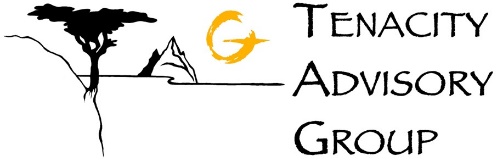 Department:Investment TeamEffective Date:11/14/2022Author: Katie WeinschenkRevision DateRevised ByRevision Notes11/14/2022Katie WeinschenkProcedure Created